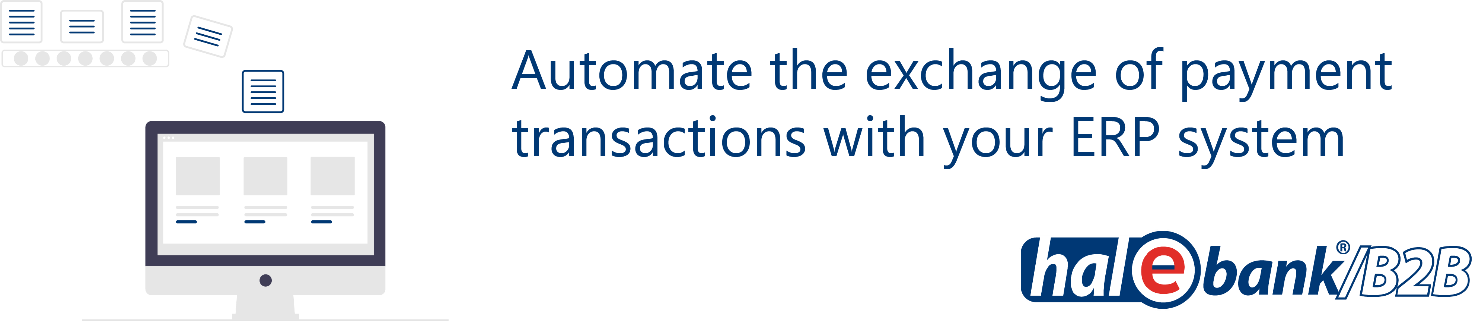 Purchase order for Hal E-Bank1.  Fill out the order form At HALCOM d.d. we order the following services (tick):By signing this form, I order additional support services for an indefinite period. After one year from the installation, Halcom charges additional support service in advance at amount of € 70/year. The additional support service may be canceled in written form up to 7 days before the end of the annual period of use of the services.
The additional support service includes answers to questions received by phone (01/200-33-69) or e-mail (helpdesk@halcom.si) and relates to:help with troubleshoot issues related to the use of IBM DB2 assistance with installing IBM DB/2 database clientshelp with backupsassistance with installation of Hal E-Bank/CorporateThe one-year additional support service is payable within eight days on the basis of the issued invoice.2. Send the signed and stamped order form:by fax on 01/200-33-56,scanned to an e-mail address helpdesk@halcom.si,or by post to: Halcom d.d., Tržaška cesta 118, 1000 Ljubljana.3. Halcom’s call
After receiving the order, we will call you to agree on the date of the selected service and check the available hardware and software. We perform the ordered service on a previously agreed date.Customer:Tax number: Tax number: Address:Contact person: Contact person: Tel.: E-mail:E-mail:Tel.: Contact person (IT):Contact person (IT):Tel.:E-mail (IT):E-mail (IT):Tel.:Installation methodInstallation methodInstallation methodInstallation methodInstallation methodInstallation methodInstallation methodInstallation methodRemote accessRemote accessOn location:Installation of multi-user version of Hal E-Bank/Corporate; includes the installation of the IBM DB2 database on server, two Hal E-Bank/Corporate clients and one-year right to use additional support (tel. no. 01 / 200-33-69)Installation of multi-user version on       additional clientsUpgrade of database on the existing serverTransfer of database to a new serverTransfer of multi-user version Hal E-Bank/Corporate to single-user version Hal E-Bank/PersonalOne-year additional support serviceInterventionAdditionally:Order date:Responsible person:Customer’s stamp:Responsible person’s signature: